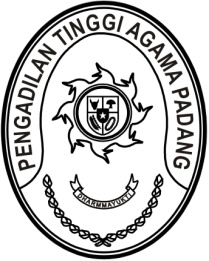 Padang, 28 Agustus 2023Yth. Ketua Pengadilan Agama Lubuk Sikapingdi TempatSURAT PENGANTARNomor: W3-A/         /KP.02.1/8/2023Assalamu’alaikum Wr. Wb.Diterima tanggal ………………….Tembusan:Ketua Pengadilan Tinggi Agama Padang (sebagai laporan).NoNaskah Dinas Yang DikirimkanBanyaknyaKeteranganPenilaian Capaiak KInerja atas nama :Muhammad Syaifuddin Amin, S.H.I., M.H.Setelah berkas diterima  agar segera diserahkan kepada yang bersangkutan;Memerintahkan kepada administrator SIKEP untuk melengkapi data pegawai yang bersangkutan;Guna pengecekan kepastian penerimaan berkas tersebut, kami mohon mengisi tanda terima dan mengirimkan kembali kepada kami via email  tandaterima@pta-padang.go,id dengan Subject : «jenis».Penerima…………………………..………………………….NIP.………………………Wassalam,Kepala Bagian Perencanaan dan KepegawaianMukhlis, S.H.NIP. 197302242003121002